П О С Т А Н О В Л Е Н И ЕПРАВИТЕЛЬСТВАКАМЧАТСКОГО КРАЯ             г. Петропавловск-КамчатскийВ целях реализации постановления Правительства Российской Федерации от 17.12.2020 № 2140 «Об утверждении Правил предоставления и распределения иных межбюджетных трансфертов, имеющих целевое назначение, из федерального бюджета бюджетам субъектов Российской Федерации в целях софинансирования расходных обязательств субъектов Российской Федерации на осуществление компенсации предприятиям хлебопекарной промышленности части затрат на реализацию произведенных и реализованных хлеба и хлебобулочных изделий» и государственной программы Камчатского края «Развитие сельского хозяйства и регулирование рынков сельскохозяйственной продукции, сырья и продовольствия Камчатского края», утвержденной постановлением Правительства Камчатского края от 29.11.2013 года № 523-ППРАВИТЕЛЬСТВО ПОСТАНОВЛЯЕТ:1. Утвердить Порядок предоставления субсидий за счет средств федерального бюджета и бюджета Камчатского края предприятиям хлебопекарной промышленности на возмещение части затрат на реализацию произведенных и реализованных хлеба и хлебобулочных изделий согласно приложению к настоящему постановлению Правительства Камчатского края (далее – Постановление).2. Настоящее Постановление вступает в силу через 10 дней после дня его официального опубликования.Губернатор Камчатского края                                                                В.В. СолодовПорядокпредоставления субсидий за счет средств федерального бюджета и бюджета Камчатского края предприятиям хлебопекарной промышленности на возмещение части затрат на реализацию произведенных и реализованных хлеба и хлебобулочных изделий (далее – Порядок)Общие положения.1.1. Настоящий Порядок разработан в целях реализации постановления Правительства Российской Федерации от 17.12.2020 № 2140 «Об утверждении Правил предоставления и распределения иных межбюджетных трансфертов, имеющих целевое назначение, из федерального бюджета бюджетам субъектов Российской Федерации в целях софинансирования расходных обязательств субъектов Российской Федерации на осуществление компенсации предприятиям хлебопекарной промышленности части затрат на реализацию произведенных и реализованных хлеба и хлебобулочных изделий» и Государственной программы Камчатского края «Развитие сельского хозяйства и регулирование рынков сельскохозяйственной продукции, сырья и продовольствия Камчатского края», утвержденной постановлением Правительства Камчатского края от 29.11.2013 № 523-П (далее – Государственная программа), в соответствии со статьей 78 Бюджетного кодекса Российской Федерации и  постановлением Правительства Российской Федерации от 18.09.2020 N 1492 "Об общих требованиях к нормативным правовым актам, муниципальным правовым актам, регулирующим предоставление субсидий, в том числе грантов в форме субсидий, юридическим лицам, индивидуальным предпринимателям, а также физическим лицам - производителям товаров, работ, услуг, и о признании утратившими силу некоторых актов Правительства Российской Федерации и отдельных положений некоторых актов Правительства Российской Федерации" и устанавливает цели, условия и порядок предоставления субсидии за счет средств федерального бюджета и бюджета Камчатского края хлебопекарной промышленности на возмещение части затрат на реализацию произведенных и реализованных хлеба (далее – субсидия).1.2. Используемые в настоящих Правилах понятия означают следующее:«предприятия хлебопекарной промышленности» - организации и индивидуальные предприниматели, осуществляющие первичную и (или) последующую (промышленную) переработку сельскохозяйственной продукции, а именно организации и индивидуальные предприниматели, занимающиеся производством хлеба и хлебобулочных изделий недлительного хранения (со сроком годности менее 5 суток) (код вида экономической деятельности в соответствии с Общероссийским классификатором видов экономической деятельности (ОК 029-2014 (КДЕС Ред. 2) - 10.71.1);«хлеб и хлебобулочные изделия» - хлеб недлительного хранения, булочные изделия недлительного хранения (со сроком годности менее 5 суток) (код продукции в соответствии с Общероссийским классификатором продукции по видам экономической деятельности ОКПД 2 - 10.71.11.110 и 10.71.11.120).1.3. Субсидия предоставляется в целях возмещения предприятиям хлебопекарной промышленности части затрат на реализацию произведенных и реализованных хлеба и хлебобулочных изделий.1.4. Субсидия предоставляется Получателю ежеквартально в пределах лимитов бюджетных ассигнований, выделенных на текущий финансовый год из средств федерального бюджета, предусмотренных соглашением с Министерством сельского хозяйства Российской Федерации, и средств бюджета Камчатского края, в соответствии со сводной бюджетной росписью в пределах бюджетных ассигнований и лимитов бюджетных обязательств, утвержденных в установленном порядке на текущий финансовый год и плановый период на финансирование Государственной программы Министерству сельского хозяйства, пищевой и перерабатывающей промышленности Камчатского края (далее - Министерство). Главным распорядителем средств бюджета Камчатского края, предоставляемых в виде субсидий, является Министерство.1.5. Субсидии предоставляются следующей категории получателей (далее - получатель) - предприятиям хлебопекарной промышленности, соответствующим требованиям, предусмотренным пунктом 2.1 настоящего Порядка.1.6. Затраты возмещаются без учета налога на добавленную стоимость.Для получателей, использующих право на освобождение от исполнения обязанностей налогоплательщика, связанных с исчислением и уплатой налога на добавленную стоимость, возмещение части затрат осуществляется исходя из суммы расходов на приобретение товаров (работ, услуг), включая сумму налога на добавленную стоимость.1.7. Сведения о субсидии размещаются на едином портале бюджетной системы Российской Федерации в информационно-телекоммуникационной сети «Интернет» при формировании проекта закона о бюджете (проекта закона о внесении изменений в закон о бюджете).1.8. Субсидии предоставляются по ставке 2000 рублей за 1 тонну произведенных и реализованных на территории Камчатского края хлеба и хлебобулочных изделий.2. Условия и порядок предоставления субсидий2.1. Для получения субсидии получатель должен соответствовать следующим требованиям:2.1.1. на дату подачи заявления о предоставлении субсидии:2.1.1.1. осуществление получателем субсидии деятельности на территории Камчатского края;2.1.1.2. у получателя отсутствует просроченная задолженность по возврату в бюджет Камчатского края субсидий, бюджетных инвестиций, предоставленных в том числе в соответствии с иными правовыми актами;2.1.1.3. получатель - юридическое лицо не находится в процессе реорганизации, ликвидации, в отношении него не введена процедура банкротства, деятельность получателя субсидии не приостановлена в порядке, предусмотренном законодательством Российской Федерации, а получатель - индивидуальный предприниматель не прекратил деятельность в качестве индивидуального предпринимателя;2.1.1.4. получатель не является иностранным юридическим лицом, а также российским юридическим лицом, в уставном (складочном) капитале которого доля участия иностранных юридических лиц, местом регистрации которых является государство или территория, включенные в утверждаемый Министерством финансов Российской Федерации перечень государств и территорий, предоставляющих льготный налоговый режим налогообложения и (или) не предусматривающих раскрытия и представления информации при проведении финансовых операций (офшорные зоны), в совокупности превышает 50 процентов;2.1.1.5. получатель не получал средства из бюджета Камчатского края на основании иных нормативных правовых актов Камчатского края на цели, установленные настоящим порядком;2.1.1.6. получатель осуществляет первичную и (или) последующую (промышленную) переработку сельскохозяйственной продукции, а именно производство хлеба и хлебобулочных изделий недлительного хранения (со сроком годности менее 5 суток) (код вида экономической деятельности в соответствии с Общероссийским классификатором видов экономической деятельности (ОК 029-2014 (КДЕС Ред. 2) - 10.71.1);2.1.1.7. получатель имеет мощности для производства хлеба и хлебобулочных изделий;2.1.1.8. получатель обеспечил неповышение в месяц получения субсидии цены на хлеб и хлебобулочные изделия по отношению к средней цене, сложившейся у него, в месяце, предшествующем месяцу получения субсидии;2.1.1.9. получатель понес затраты, предусмотренные пунктом 1.3 настоящего Порядка;2.1.2. на дату, не превышающую 30 календарных дней до даты подачи заявления о предоставлении субсидии:2.1.2.1. у получателя отсутствует неисполненная обязанность по уплате налогов, сборов, страховых взносов, пеней, штрафов, процентов, подлежащих уплате в соответствии с законодательством Российской Федерации о налогах и сборах.2.2. Для получения субсидии получатель представляет в Министерство следующие документы:2.2.1. справку о соответствии получателя субсидии требованиям, установленным подпунктами 2.1.1.2, 2.1.1.4, 2.1.1.5 пункта 2.1 части 2 настоящего Порядка, подписанная руководителем получателя субсидии (в свободной форме);2.2.2. сведения о производстве и реализации продукции по форме согласно приложению № 1 к настоящему Порядку;2.2.3. справка о наличии мощностей для производства хлеба и хлебобулочных изделий по форме согласно приложению № 2 к настоящему Порядку (представляется получателем однократно при первом обращении в текущем году);2.2.4. сведения об отпускной цене на реализуемые хлеб и хлебобулочные изделия по форме согласно приложению № 3 к настоящему Порядку;2.2.5. сведения о понесенных затратах по форме согласно приложению № 4 к настоящим Правилам;2.2.6. справку о наличии (отсутствии) задолженности по уплате страховых взносов в государственные внебюджетные фонды, выданную по состоянию не ранее чем за 30 календарных дней до дня подачи заявления о предоставлении субсидии;2.2.7. справку налогового органа об отсутствии у получателя неисполненной обязанности по уплате налогов, сборов, страховых взносов, пеней, штрафов, процентов, подлежащих уплате в соответствии с законодательством Российской Федерации о налогах и сборах, выданную не ранее чем за 30 календарных дней до дня подачи заявления о предоставлении субсидии;2.2.8. заявление о предоставлении субсидии по форме согласно приложению № 5 к настоящему Порядку (далее – заявление) (в случае если заявление подписывает лицо, не имеющее право действовать без доверенности от имени Получателя, к заявлению прилагается заверенная Получателем копия документа, подтверждающего полномочия лица, подписавшего заявление);2.2.9. расчет средств на получение субсидии в 2-х экземплярах за период, указанный в заявлении, по форме согласно приложению № 6 к настоящего Порядка.2.3. Министерство в сроки рассмотрения документов на предоставление субсидии запрашивает в порядке межведомственного взаимодействия выписку из Единого государственного реестра юридических лиц (индивидуальных предпринимателей) в отношении получателя субсидии.Получатель субсидии вправе по собственной инициативе предоставить в Министерство документы, указанные в абзаце первом настоящего пункта, самостоятельно, при этом дата предоставления выписки уполномоченным органом не должна быть ранее 30-ти календарных дней до дня обращения получателем субсидии в Министерство.2.4. Документы, установленные пунктом 2.2. части 2 настоящего Порядка, предоставляют в срок до 20 числа месяца (включительно), следующего за отчетным кварталом. Документы, предоставленные в Министерство позже установленных сроков к рассмотрению не принимаются.В случае, если последний день срока предоставления документов приходится на нерабочий день, днем окончания срока предоставления документов, считается первый следующий за ним рабочий день.При отправке документов почтовой связью, днем их предоставления в Министерство дата отправки почтового отправления (конверт), согласно почтовой квитанции о приеме заказного письма и/или почтовому штемпелю, проставленному на конверте и/или описи вложения в конверт. Документы, отправленные посредством электронной связи, необходимо подтвердить на бумажном носителе почтовой связью или нарочным способом.2.5. Получатель субсидии несет ответственность за достоверность сведений, содержащихся в предоставленных документах в Министерство.2.6. Министерство рассматривает документы, предоставленные получателем субсидии, в течение 30-ти календарных дней со дня их поступления, принимает решение о предоставлении или об отказе в предоставлении субсидии, и совершает одно из следующих действий:уведомляет получателя о принятом решении о предоставлении субсидии любым доступным способом;направляет получателю письменное уведомление об отказе в предоставлении субсидии с указанием причин отказа, о чем делается соответствующая запись в журнале регистрации отказов.2.7. В случае принятия решения о предоставлении субсидии с получателем заключается соглашение о предоставлении субсидии (далее - Соглашение) не позднее 5 рабочих дней после принятия Министерством решения о предоставлении субсидии при первом обращении получателя в текущем году.Соглашение и дополнительные соглашения к Соглашению, предусматривающие внесение в него изменений и его расторжение, заключаются по форме, установленной Министерством финансов Российской Федерации, в государственной интегрированной информационной системе управления общественными финансами «Электронный бюджет».В Соглашение включается условие о том, что в случае уменьшения Министерству ранее доведенных лимитов бюджетных обязательств на цели, указанные в пункте 1.3 настоящего Порядка, приводящего к невозможности предоставления субсидии в размере, указанном в Соглашении, Министерство осуществляет с получателем согласование новых условий Соглашения или расторгает Соглашение при недостижении согласия по новым условиям.2.8. Основаниями для отказа в предоставлении субсидий являются:2.8.1. несоответствие представленных получателем документов, определенных пунктом 2.2 настоящего Порядка, или непредставление (представление не в полном объеме) указанных в настоящем Порядке документов;2.8.2. установление факта недостоверности представленной получателем информации;2.8.3. несоответствие получателя требованиям, предусмотренным пунктом 2.1 настоящих Правил.2.8.4. отсутствие лимитов бюджетных ассигнований.2.9. В случае доведения дополнительных лимитов бюджетных ассигнований в текущем финансовом году Управление направляет письменное уведомление об этом получателям, которым было отказано в предоставлении субсидии в связи с отсутствием лимитов бюджетных ассигнований, не позднее следующего рабочего дня со дня вступления в силу постановления администрации области о внесении соответствующих изменений в Государственную программу.В случае доведения дополнительных лимитов бюджетных ассигнований, а также в случае устранения иных обстоятельств, послуживших основанием для отказа в предоставлении субсидии, получатель вправе повторно подать в Управление заявление.Представление и рассмотрение повторного заявления осуществляется в порядке, предусмотренном для представления и рассмотрения заявления, поданного впервые.2.10. При наличии оснований для возврата субсидии, предусмотренных пунктами 4.2, 4.3 настоящего Порядка, Министерство направляет получателю требование о возврате субсидии в бюджет Камчатского края, которое подлежит исполнению в течение 30 календарных дней со дня получения требования. При невозврате субсидии в указанный срок Министерство принимает меры по взысканию подлежащей возврату суммы субсидии в бюджет Камчатского края в судебном порядке.2.12. Результатом использования субсидии является объем произведенных и реализованных хлеба и хлебобулочных изделий с использованием субсидии.Результат устанавливается равным объему произведенных и реализованных хлеба и хлебобулочных изделий в соответствии с документами, подтверждающими фактически понесенные затраты, представленными в пакете документов на получение субсидии в соответствии с пунктом 2.2 настоящих Правил.Конкретное значение результата использования субсидии устанавливается Министерством в Соглашении.2.11. Перечисление субсидии на счет получателя субсидии, открытый им в кредитных организациях, осуществляется Министерством в течение 10-ти рабочих дней со дня принятия решения о предоставлении субсидии путем оформления и предоставления в территориальный орган Федерального казначейства платежного документа на перечисление субсидий в установленном порядке, но не ранее доведения лимитов бюджетных обязательств, указанных в пункте 1.4 части 1 настоящего Порядка.3. Требования к отчетности3.1. Получатель представляет в Министерство отчет о достижении значения результата использования субсидий по форме, определенной типовой формой Соглашения, установленной Министерством финансов Российской Федерации (не позднее 01 февраля года, следующего за годом получения субсидии).3.2. Министерство вправе устанавливать в Соглашении сроки и формы представления получателем дополнительной отчетности.4. Требования об осуществлении контроля за соблюдениемусловий, целей и порядка предоставления субсидий и ответственности за их нарушение4.1. Обязательная проверка соблюдения условий, целей и порядка предоставления субсидий осуществляется Министерством и органами государственного финансового контроля.4.2. В случае установления Министерством или получения от органа государственного финансового контроля информации о факте(ах) нарушения получателем порядка, целей и условий предоставления субсидий, предусмотренных Порядком и Соглашением, Министерство направляет получателю требование о возврате субсидии в бюджет Камчатского края. Субсидия подлежат возврату получателем в течение 30 календарных дней со дня получения требования. При невозврате субсидии в указанный срок Министерство принимает меры по взысканию подлежащей возврату субсидии в бюджет Камчатского края в судебном порядке.4.3. В случае если получателем не достигнуто установленное значение результата использования субсидии, предусмотренное Соглашением, получатель осуществляет возврат субсидии, размер возврата (Vвозврата) определяется по формуле:Vвозврата = SUM (1 - Ti / Si) x Vсубсидии x 0,1,где:Ti - фактически достигнутое значение i-го результата использования субсидии на отчетную дату;Si - плановое значение i-го результата использования субсидии, установленное Соглашением;Vсубсидии - размер субсидии, предоставленной получателю в отчетном финансовом году.Министерство направляет получателю требование о возврате субсидии в бюджет Камчатского края за недостижение результата использования субсидии, которое подлежит исполнению в течение 30 календарных дней со дня получения требования.При невозврате субсидии в указанный срок Министерство принимает меры по взысканию денежных средств в бюджет Камчатского края в судебном порядке.ФормаСведения о производстве и реализации продукции_____________________________________________________________(наименование получателя)Руководитель получателя субсидииГлавный бухгалтер получателя субсидииИсполнитель __________________________ тел. ______________________ФормаСправка о наличии мощностей для производства хлеба и хлебобулочных изделий_____________________________________________________________(наименование получателя)Руководитель получателя субсидииГлавный бухгалтер получателя субсидииИсполнитель __________________________ тел. ______________________ФормаСведения об отпускной цене на реализуемые хлеб и хлебобулочные изделия_________________________________________________________(наименование получателя) Руководитель получателя субсидииГлавный бухгалтер получателя субсидииИсполнитель __________________________ тел. ______________________ФормаСведения о понесенных затратах на _______________________ 20__ года(нарастающим итогом за период с 1 января текущего года по отчетную дату)_______________________________________________;
(наименование получателя)Руководитель получателя субсидииГлавный бухгалтер получателя субсидииИсполнитель __________________________ тел. ______________________Форма__________________________________(наименование получателя)________________________________________(наименование города или района)Заявление о предоставлении субсидииПрошу предоставить субсидию на______________________________________________________________________________________________________ (указывается мероприятие государственной поддержки)за период с «___»____________20_______года по «___»_______20__года.________________________________________________________________________________________________________________________________________(указывается юридический адрес и фактическое местонахождение получателя, если по страхованию, то указываются реквизиты страховой компании, для перечисления им средств)Справочно: является плательщиком НДС ______ (да/нет), имеет освобождение (льготу) по уплате НДС ________ (да/нет), система налогообложения ______________________________________.Настоящим подтверждаю подлинность предоставляемых для получения субсидии документов и их заверенных копий.Руководитель получателя      ___________             _______________________ 
                                                            (подпись)                                                   (расшифровка подписи)«___»_____________20___ г.М.П. (при наличии)ФормаРАСЧЕТсредств на получение субсидииза период с «___»____________20_______года по «___»_______20__года.   _____________________________________________________(наименование получателя)Руководитель получателя субсидииГлавный бухгалтер получателя субсидииИсполнитель __________________________ тел. ______________________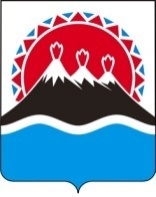 №Об утверждении Порядка предоставления субсидий за счет средств федерального бюджета и бюджета Камчатского края предприятиям хлебопекарной промышленности на возмещение части затрат на реализацию произведенных и реализованных хлеба и хлебобулочных изделийПриложение к постановлению Правительства Камчатского краяот ______________№__________Приложение № 1 к Порядку предоставления субсидий за счет средств федерального бюджета и бюджета Камчатского края предприятиям хлебопекарной промышленности на возмещение части затрат на реализацию произведенных и реализованных хлеба и хлебобулочных изделийНаименованиепродукцииКод продукции по ОКПД 2Произведено, тоннПроизведено, тоннРеализовано за отчетный месяц Реализовано за отчетный месяц НаименованиепродукцииКод продукции по ОКПД 2отчетный месяцпредыдущиймесяцтоннтыс.руб123456(подпись)(Ф.И.О.)     «_____»____________20___г.М.П. (при наличии)     (подпись)(Ф.И.О.)Приложение № 2 к Порядку предоставления субсидий за счет средств федерального бюджета и бюджета Камчатского края предприятиям хлебопекарной промышленности на возмещение части затрат на реализацию произведенных и реализованных хлеба и хлебобулочных изделийНаименованиепродукцииКод продукции поОКПД 2Единица измеренияМощностьна начало отчетногогодаИзменение производственной мощности в отчетном годуИзменение производственной мощности в отчетном годуИзменение производственной мощности в отчетном годуИзменение производственной мощности в отчетном годуИзменение производственной мощности в отчетном годуИзменение производственной мощности в отчетном годуИзменение производственной мощности в отчетном годуНаименованиепродукцииКод продукции поОКПД 2Единица измеренияМощностьна начало отчетногогодаувеличениемощности,всегов том числе за счетв том числе за счетв том числе за счетв том числе за счетв том числе за счетв том числе за счетНаименованиепродукцииКод продукции поОКПД 2Единица измеренияМощностьна начало отчетногогодаувеличениемощности,всеговвода в действие новых и расширение действующего предприятийреконструкция действующего предприятийтехническое перевооружение действующего предприятияоборудования, взятого в арендуизменение номен-клатуры продукциипрочих факто-ров1234567891011(подпись)(Ф.И.О.)     «_____»____________20___г.М.П. (при наличии)     (подпись)(Ф.И.О.)Приложение № 3 к Порядку предоставления субсидий за счет средств федерального бюджета и бюджета Камчатского края предприятиям хлебопекарной промышленности на возмещение части затрат на реализацию произведенных и реализованных хлеба и хлебобулочных изделийНаименованиепродукцииКод продукции поОКПД 2Цена за 1 кг хлеба и хлебобулочных изделий (без НДС), руб.Цена за 1 кг хлеба и хлебобулочных изделий (без НДС), руб.НаименованиепродукцииКод продукции поОКПД 2в месяце, предшествующем месяцу получения субсидиив месяце получения субсидии1234(подпись)(Ф.И.О.)     «_____»____________20___г.М.П. (при наличии)     (подпись)(Ф.И.О.)Приложение № 4 к Порядку предоставления субсидий за счет средств федерального бюджета и бюджета Камчатского края предприятиям хлебопекарной промышленности на возмещение части затрат на реализацию произведенных и реализованных хлеба и хлебобулочных изделий№ п/пВид затратСумма затрат
 (без НДС), руб.Наименование и реквизиты документов, подтверждающих сумму затрат в графе 3 12341.2.3.4.5.ИТОГО(подпись)(Ф.И.О.)     «_____»____________20___г.М.П. (при наличии)     (подпись)(Ф.И.О.)Приложение № 5к Порядку предоставления субсидий за счет средств федерального бюджета и бюджета Камчатского края предприятиям хлебопекарной промышленности на возмещение части затрат на реализацию произведенных и реализованных хлеба и хлебобулочных изделийПриложение № 6к Порядку предоставления субсидий за счет средств федерального бюджета и бюджета Камчатского края предприятиям хлебопекарной промышленности на возмещение части затрат на реализацию произведенных и реализованных хлеба и хлебобулочных изделийВид продукцииПроизведено  и реализовано хлеба и хдебобулочных изделий, тоннСтавкасубсидиина
1 тонну, рублейПотребность в субсидиях,тыс. рублей(гр.2 х гр.3)Объемсубсидии к перечислению, тыс. рублей (заполняется управлением)12345(подпись)(Ф.И.О.)     «_____»____________20___г.М.П. (при наличии)     (подпись)(Ф.И.О.)